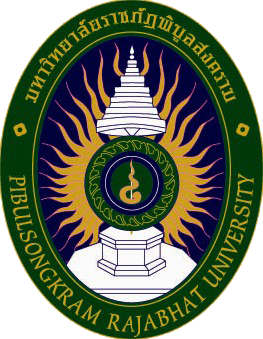 รายงานการปฏิบัติงานสหกิจศึกษาชื่อเรื่องภาษาไทยชื่อเรื่องภาษาอังกฤษณ บริษัท.....................................................................เลขที่............ ถนน................. ตำบล............................................อำเภอ........................  จังหวัด.................................นาย/นางสาว.......................................................รหัสนักศึกษา.........................ภาคการศึกษา.................   ปีการศึกษา ………..สาขาวิชา..................................คณะ......................................
มหาวิทยาลัยราชภัฏพิบูลสงครามรายงานการปฏิบัติงานสหกิจศึกษาชื่อเรื่องภาษาไทยชื่อเรื่องภาษาอังกฤษณ บริษัท.....................................................................เลขที่............ ถนน................. ตำบล............................................อำเภอ........................  จังหวัด.................................นาย/นางสาว.......................................................รหัสนักศึกษา.........................ภาคการศึกษา.................   ปีการศึกษา ………..สาขาวิชา..................................คณะ......................................
มหาวิทยาลัยราชภัฏพิบูลสงครามหนังสือส่งรายงานที่...........................................................................................................วันที่.......................................เรื่อง  ขอส่งรายงานการปฏิบัติงานสหกิจศึกษาเรียน  คณบดีคณะ.................................................          ตามที่ข้าพเจ้า นาย/นางสาว..................................................นักศึกษาสาขาวิชา.......................                       คณะ........................................................ มหาวิทยาลัยราชภัฏพิบูลสงคราม ได้ปฏิบัติงานสหกิจศึกษา                             ณ ........................................................ ในตำแหน่ง................................ ระหว่างวันที่......เดือน..........                               พ.ศ. .............. ถึงวันที่......เดือน............พ.ศ. ..............และได้รับมอบหมายให้จัดทำรายงานเรื่อง...........................................................................................................................................................          บัดนี้การปฏิบัติงานสหกิจศึกษาได้สิ้นสุดลงแล้ว ข้าพเจ้าจึงขอส่งรายงานการปฏิบัติงานสหกิจศึกษาจำนวน 1 เล่ม พร้อมแผ่น CD มาพร้อมนี้จึงเรียนมาเพื่อโปรดพิจารณา								ขอแสดงความนับถือ							(นาย/นางสาว...........................)บทคัดย่อ...................................................................................................................................................................................................................................................................................................................................................................................................................................................................................................................................................................................................................................................................................................................................................................................................Abstract...................................................................................................................................................................................................................................................................................................................................................................................................................................................................................................................................................................................................................................................................................................................................................................................................กิตติกรรมประกาศ	การที่ข้าพเจ้าได้มาปฏิบัติงานสหกิจศึกษา  ณ  ............................  ตั้งแต่วันที่  ................  เดือน...............  พ.ศ.  ................  ถึง วันที่  .........  เดือน................  พ.ศ.  ............. ส่งผลให้ข้าพเจ้าได้รับความรู้และประสบการณ์ต่างๆ ที่มีค่ามากมาย สำหรับรายงานวิชาสหกิจศึกษาฉบับนี้  สำเร็จลงได้ด้วยดีจากความร่วมมือและสนับสนุนจากหลายฝ่าย  ดังนี้		1. ชื่อ-สกุล...........................ตำแหน่ง........................		2. ชื่อ-สกุล...........................ตำแหน่ง........................		3. ชื่อ-สกุล...........................ตำแหน่ง........................		4. ชื่อ-สกุล...........................ตำแหน่ง........................		5. ชื่อ-สกุล...........................ตำแหน่ง........................		6. ชื่อ-สกุล...........................ตำแหน่ง........................	และบุคคลท่านอื่นๆที่ไม่ได้กล่าวนามทุกท่านที่ได้ให้คำแนะนำช่วยเหลือในการจัดทำรายงาน	ข้าพเจ้าใคร่ขอขอบพระคุณผู้ที่มีส่วนเกี่ยวข้องทุกท่านที่มีส่วนร่วมในการให้ข้อมูลเป็นที่ปรึกษาในการทำรายงานฉบับนี้จนเสร็จสมบูรณ์ ตลอดจนให้การดูแลและให้ความเข้าใจเกี่ยวกับชีวิตของการทำงานจริง ข้าพเจ้าขอขอบคุณ ไว้ ณ ที่นี้							นางสาว/นาย												......................................................							                          ผู้จัดทำรายงาน   ........../........../..........สารบัญ										   หน้า	หนังสือส่งรายงาน								(1)	บทคัดย่อ									(2)		กิตติกรรมประกาศ								(3)	สารบัญ										(4)	สารบัญตาราง									(5)	สารบัญรูปภาพ									(6)	บทที่  1	บทนำ									1	บทที่  2  รายละเอียดเกี่ยวกับโครงงาน						12	บทที่  3  สรุปผลการปฏิบัติงาน							20	บทที่  4  ปัญหาและข้อเสนอแนะ						23	บรรณานุกรม									25	ภาคผนวก									26สารบัญตาราง											หน้า	ตารางที่ 1..........................							 ?	ตารางที่ 2..........................							 ?	ตารางที่ 3..........................							 ?	ตารางที่ 4..........................							 ?	ตารางที่ 5..........................							 ?	ตารางที่ 6..........................							 ?	ตารางที่ 7..........................							 ?	ตารางที่ 8..........................							 ?	ตารางที่ 9..........................							 ?	ตารางที่ 10.........................							 ?สารบัญรูปภาพ											หน้า	รูปที่ 1..........................								 ?	รูปที่ 2..........................							 ?	รูปที่ 3..........................							 ?	รูปที่ 4..........................							 ?	รูปที่ 5..........................							 ?	รูปที่ 6..........................							 ?	รูปที่ 7..........................							 ?	รูปที่ 8..........................							 ?บทที่  1บทนำความสำคัญและที่มา	.....................................................................................................................................................................................................................................................................................................................................................................................................................................................................วัตถุประสงค์การปฏิบัติงานเพื่อ.................................................เพื่อ................................................เพื่อ...............................................เพื่อ................................................เพื่อ................................................ขอบเขต
.....................
ประวัติ และรายละเอียดบริษัท	- ชื่อและสถานที่ตั้งของสถานประกอบการ	- ประวัติความเป็นมาของสถานประกอบการ	- ลักษณะการประกอบการ ผลิตภัณฑ์/ผลิตผล หรือการให้บริการหลัก   ของสถานประกอบการ	- รูปแบบการจัดการองค์กรและการบริหารงาน	- ตำแหน่งและลักษณะงานที่นักศึกษาได้รับมอบหมายให้รับผิดชอบ	- ชื่อและตำแหน่งของพนักงานที่ปรึกษา	- ระยะเวลาที่ปฏิบัติงาน
ประโยชน์ที่คาดว่าจะได้รับ.......................รายงานการปฏิบัติงานสหกิจศึกษาสัปดาห์ที่ 1 วันที่.........เดือน............พ.ศ..................	1. งานที่ได้รับมอบหมาย................................................................	2. รายละเอียดของงาน..................................................................	3. ปัญหา/อุปสรรคในการปฏิบัติงาน..............................................	4. แนวทางการแก้ปัญหา...............................................................	5. ประโยชน์ที่ได้รับจากการปฏิบัติงาน..............................................	6. สรุปผลการปฏิบัติงาน............................................................สัปดาห์ที่ 2 วันที่.........เดือน............พ.ศ..................	1. งานที่ได้รับมอบหมาย................................................................	2. รายละเอียดของงาน..................................................................	3. ปัญหา/อุปสรรคในการปฏิบัติงาน..............................................	4. แนวทางการแก้ปัญหา...............................................................	5. ประโยชน์ที่ได้รับจากการปฏิบัติงาน..............................................	6. สรุปผลการปฏิบัติงาน............................................................(ทำจนครบ 16 สัปดาห์ เมื่อขึ้นสัปดาห์ใหม่ให้ ขึ้นหน้าใหม่)บทที่  2รายละเอียดเกี่ยวกับโครงงานชื่องานวิจัย/โครงงาน ..............................................................................รายงานการวิจัย (กรณีที่ทำแบบวิจัย)2.1 บทนำ……………………………………………………………………………………………………………………2.2 แนวคิด ทฤษฏี และวรรณกรรมที่เกี่ยวข้อง……………………………..…………………………………2.3 วิธีดำเนินการวิจัย………………………………………………………………..…………………………………2.4 ผลการวิเคราะห์ข้อมูล………………………………………….…………………………………………………2.5 สรุปผล อภิปรายผลและข้อเสนอแนะ…………………………..……………………………………………โครงงานสหกิจศึกษา(กรณีที่ทำแบบโครงงาน)2.1 บทนำ..........................................................................................................................2.2 แนวคิด ทฤษฏี และวรรณกรรมที่เกี่ยวข้อง……………………………………..………………………….2.3 กระบวนการ/ขั้นตอนการดำเนินโครงการ.......................................................................2.4 ผลการดำเนินโครงการ..................................................................................................2.5 สรุปผล อภิปรายผลและข้อเสนอแนะ………………………………………………………………………..****(ปรับเปลี่ยนหัวข้อให้สอดคล้องกับสาขาวิชาได้ตามความเหมาะสม)****บทที่  3สรุปผลการปฏิบัติงาน- สรุปผลการปฏิบัติงาน	ด้านคุณธรรมจริยธรรมในการปฏิบัติงาน	ด้านการเรียนรู้การทำงานในสถานประกอบการ	ด้านการใช้สติปัญญาแก้ปัญหาในการทำงาน	ด้านการทำงานร่วมกันในองค์กร	ด้านการใช้เครื่องมือ เครื่องจักร อุปกรณ์ และสารสนเทศในการทำงาน	ด้านทักษะในการทำงานอื่นๆ
- ประโยชน์ที่ได้รับจากการปฏิบัติงาน	ประโยชน์ต่อตนเอง	ประโยชน์ต่อสถานประกอบการ	ประโยชน์ต่อมหาวิทยาลัย	ประโยชน์ต่อสังคม- วิเคราะห์จุดเด่น จุดด้อย โอกาส อุปสรรค (Swot Analysis)(ของตัวนักศึกษาสหกิจศึกษาเอง)	- ประสบการณ์ที่ประทับใจ / ประสบการณ์พิเศษ..............................................................................................................................................................................................................................................................................................................................................................................................................................................................................................................................................................................................................บทที่  4ปัญหาและข้อเสนอแนะ.....................................................................................................................................................................................................................................................................................................................................................................................................................................................สถานประกอบการปัญหา1................................................................................................................2................................................................................................................ข้อเสนอแนะ1................................................................................................................2................................................................................................................มหาวิทยาลัยปัญหา1................................................................................................................2................................................................................................................ข้อเสนอแนะ1................................................................................................................2................................................................................................................นักศึกษาปัญหา1................................................................................................................2................................................................................................................ข้อเสนอแนะ1................................................................................................................2................................................................................................................บรรณานุกรมน้อม  งามวิไล.  2540.  เคมีคลินิก.  พิมพ์ครั้งที่ 3.  กรุงเทพฯ:  โอเดียนสโตร์.มานิดา  เสนีเศรษฐ และชอบ  อินทรประเสริฐ.  2550.  มนุษย์สัมพันธ์ในองค์การ.  กรุงเทพฯ:  ไทยวัฒนาพาณิชย์.จุฑา  แม่นกิจ.  2541.  ไอศกรีม.  (ออนไลน์)เข้าถึงได้จาก :	http:://www.car.chula.ac.th/mis/mkdata/foof-96.ภาคผนวก กภาพถ่ายสถานที่ปฏิบัติงานสหกิจศึกษา ณ บริษัท.....................................เพิ่มเติมจัดพิมพ์บนกระดาษขนาดมาตรฐาน A4 80 แกรมจัดพิมพ์ด้วยรูปแบบ ตัวอักษร TH Niramit ขนาดตัวอักษร 16จัดพิมพ์แนวตั้งเป็นหลัก โดยอาจจะมีรูปภาพหรือตารางแสดงในแนวนอนได้ตามความจำเป็นการเว้นขอบกระดาษ กำหนดให้  	ขอบบน 	1.4  นิ้ว	ขอบล่าง	1.0  นิ้ว	ขอบซ้าย	1.2  นิ้ว	ขอบขวา	1.0  นิ้ว---------------------------------------------------------